附件：淮南市市场监督管理局（本级）2024年度          项目支出绩效目标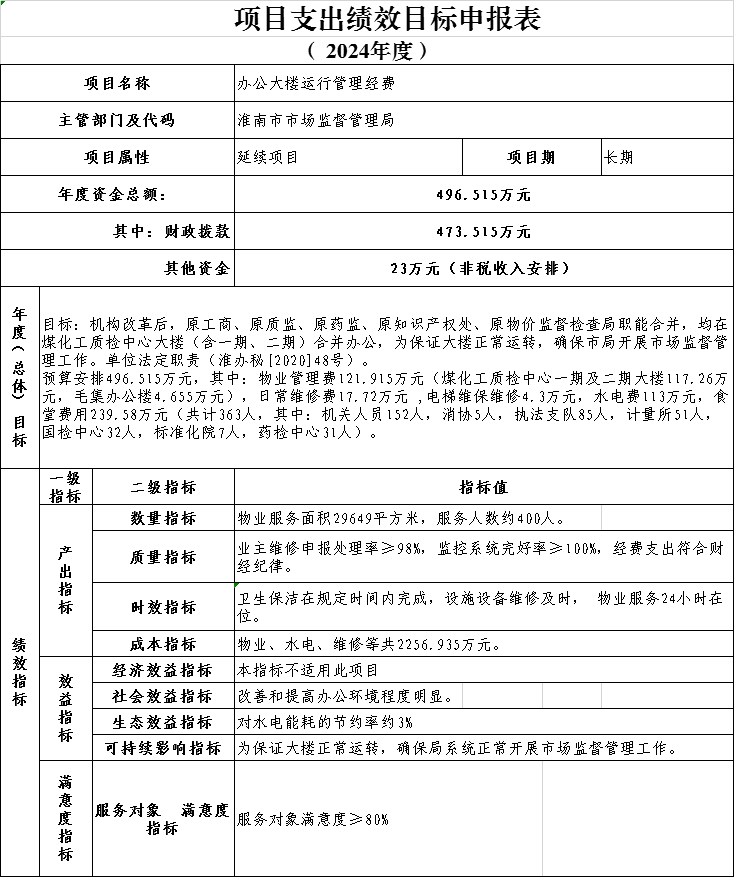 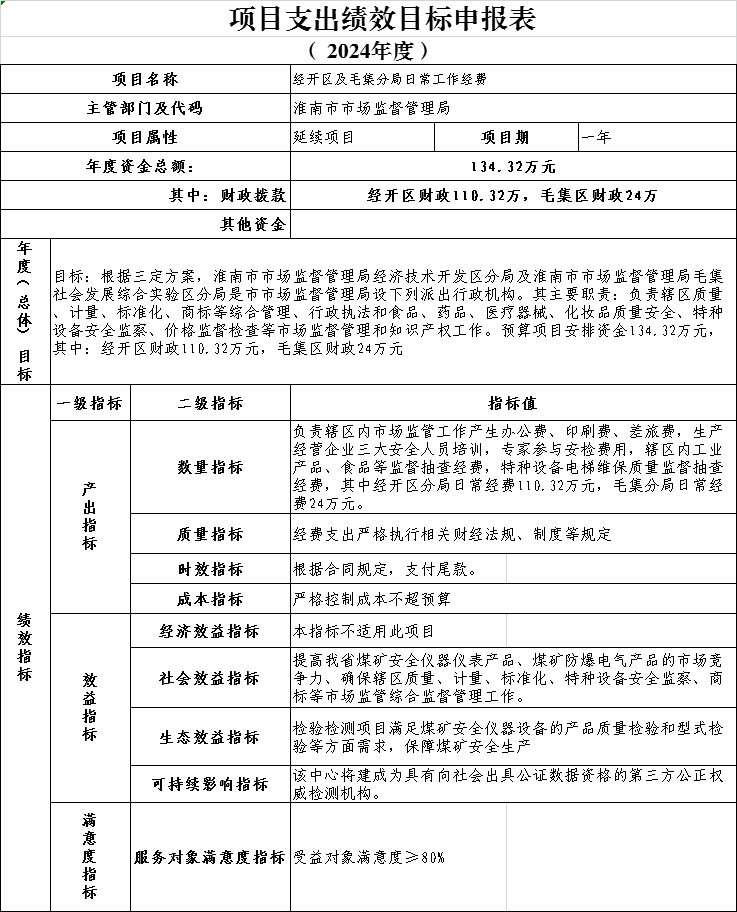 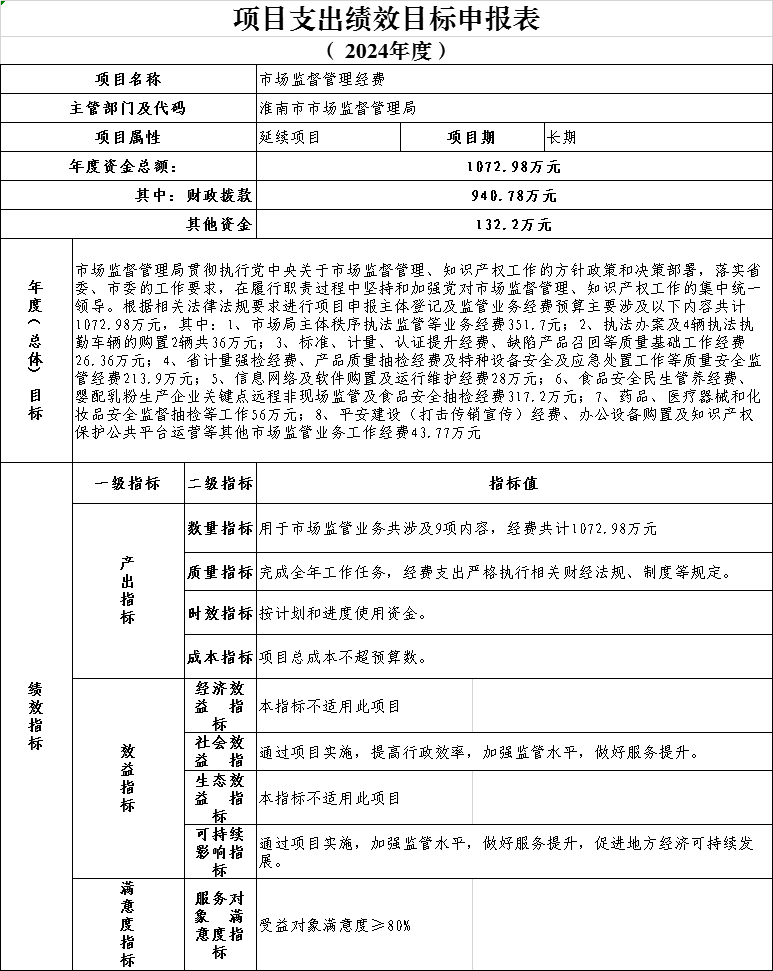 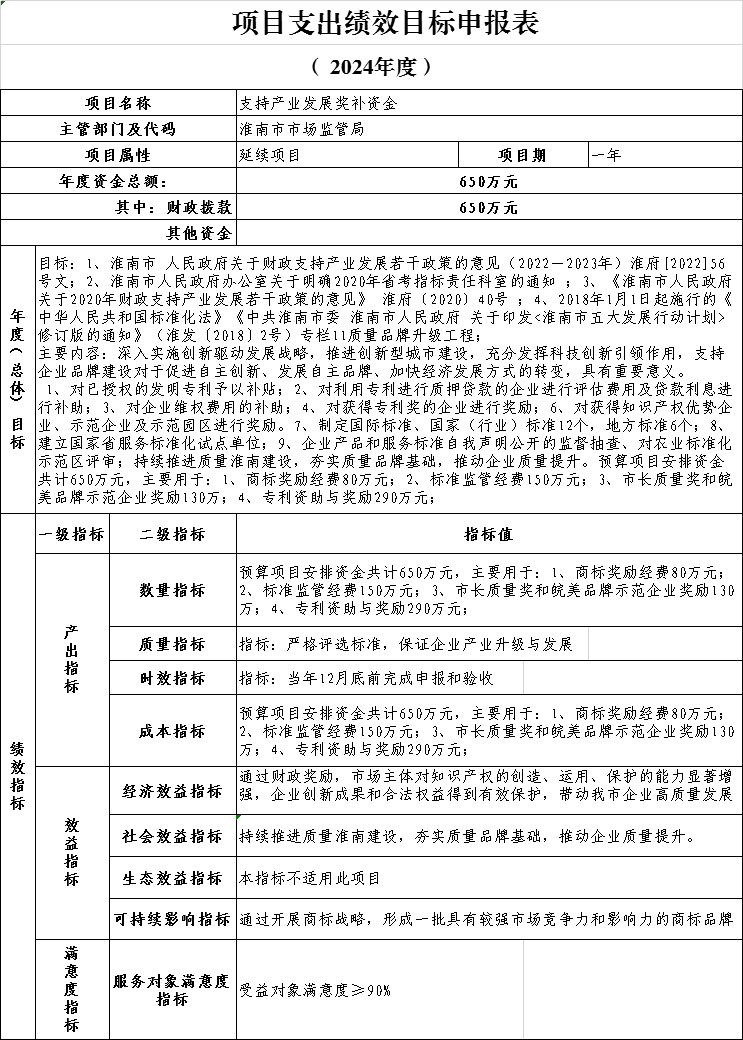 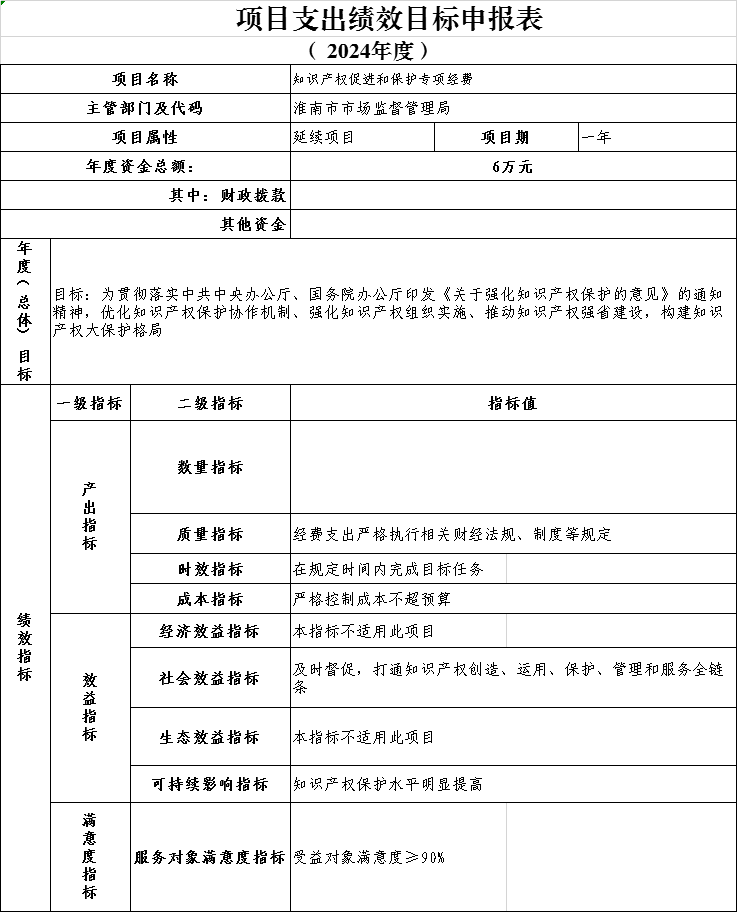 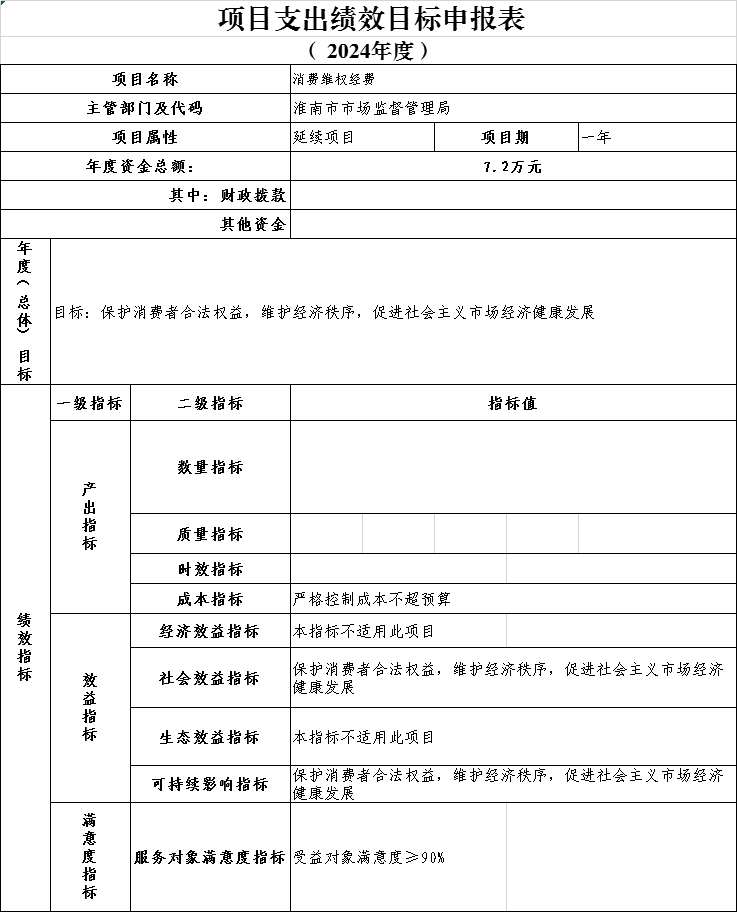 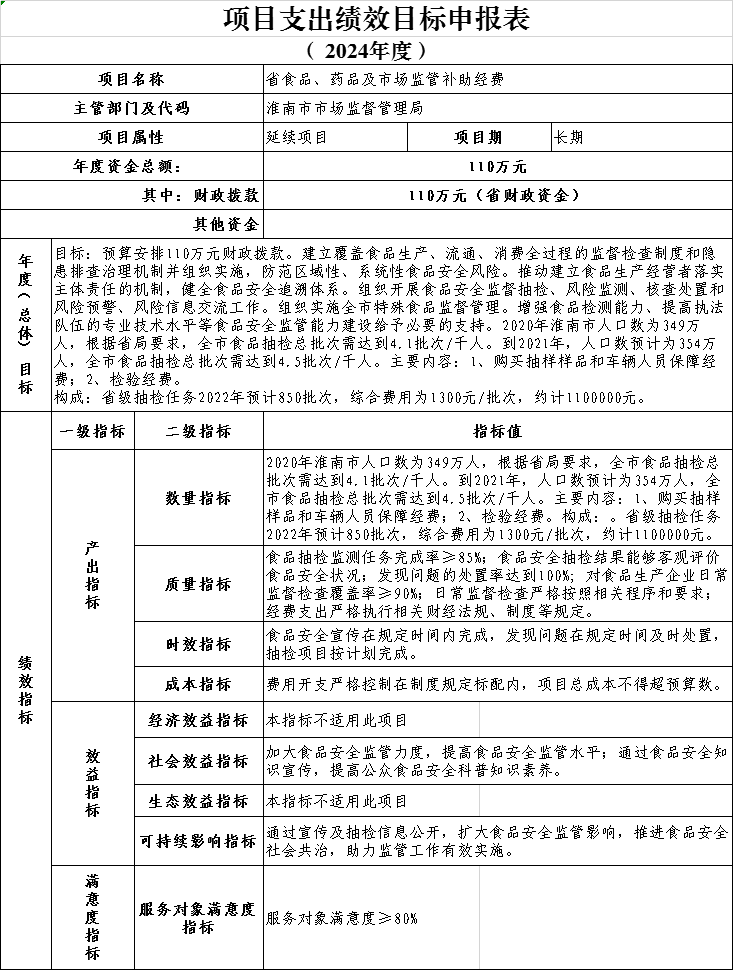 项目支出绩效目标公开清单项目支出绩效目标公开清单项目支出绩效目标公开清单序号项目名称预算金额        （单位：万元）1办公大楼运行管理经费496.522经开区及毛集分局日常工作经费134.323市场监督管理经费1072.984支持产业发展奖补资金6505知识产权促进和保护专项经费66消费维权经费7.27省食品、药品及市场监管补助经费110合计2477.02